Интересные психологические тесты в картинках за 5 минут.Сначала идёт ряд не связанных друг с другом изображений, а затем расшифровка результатов.Тест 1.Кто пострадает первым? Тест расскажет, реалист вы или мечтатель и как оцениваете окружающую вас обстановку.Внимательно посмотрите на изображение и подумайте, кто из человечков пострадает первым?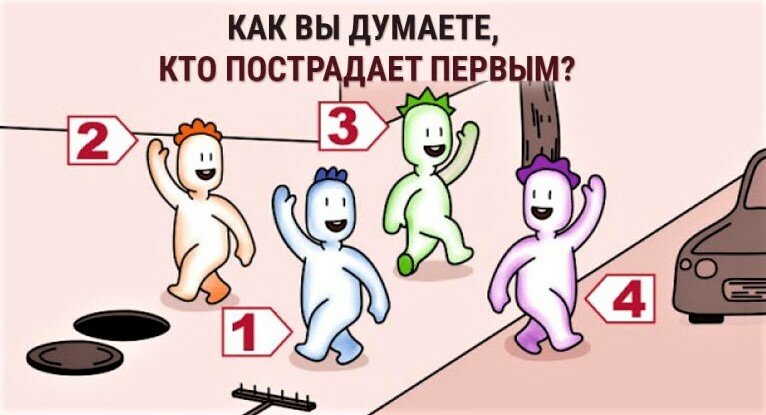 Тест 1Тест 2На время.Не смотрите изображение до начала теста, это важно!Мы приходим в этот мир с определённым даром. У кого-то талант к музыке, а кто-то просто прирождённый бизнесмен. Чтобы понять, какими способностями вы обладаете, предлагаю пройти тест с верблюдами.Для проведения теста вам потребуется секундомер. Выполните следующие шаги:•Включите секундомер• Взгляните на две практически одинаковые картинки верблюдов • Постарайтесь найти всего ОДНО отличие.• Когда найдёте, тут же выключайте секундомер.Теперь изображение: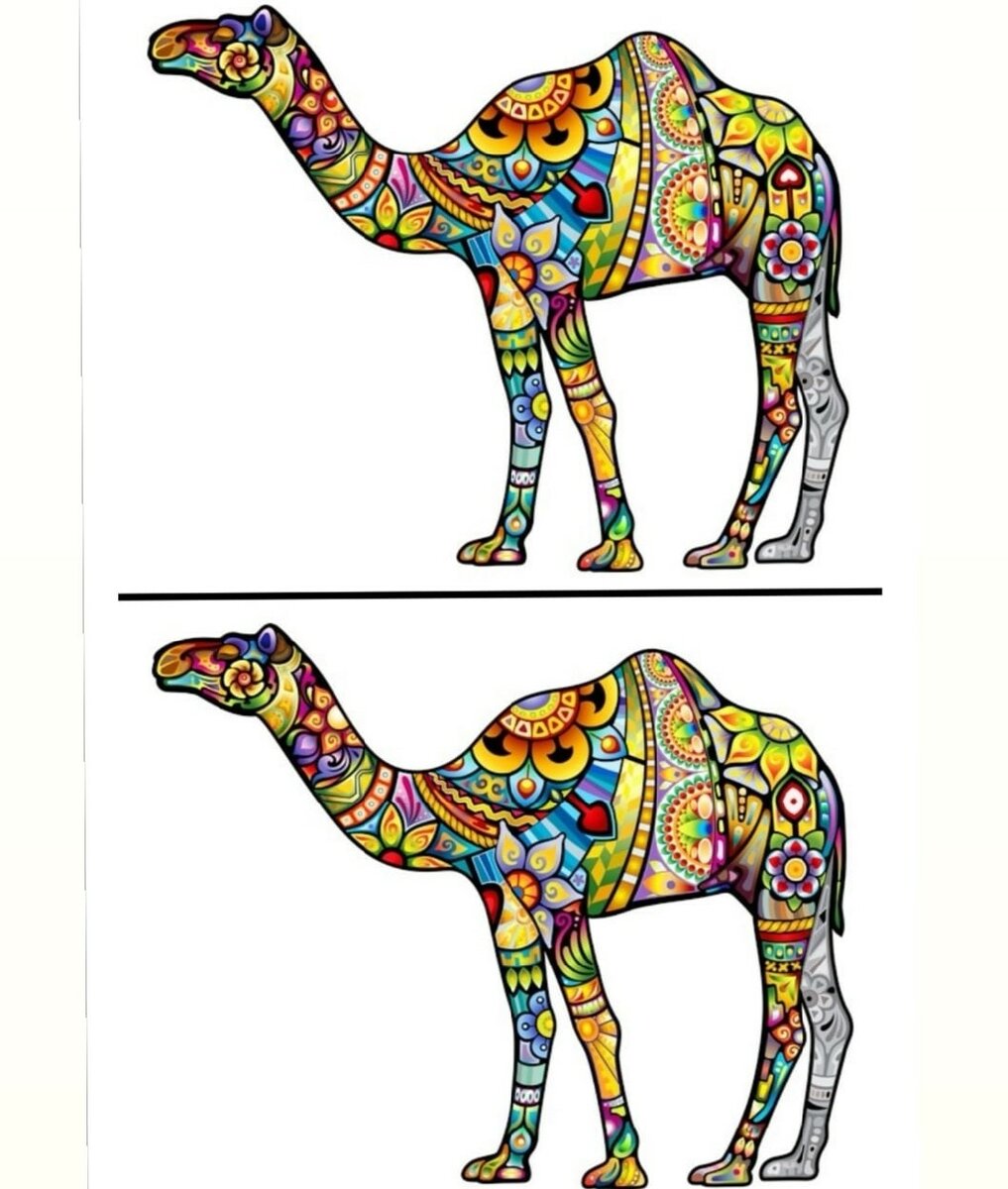 Тест 1. Результаты.Первый человечек. Вы стараетесь трезво смотреть на мир в целом и на то, что происходит в вашей жизни. правда, это у вас не всегда получается. Иногда вы всё же допускаете ошибки, а потом очень из-за этого переживаете.Вам нужно больше рассчитывать на себя, нежели на помощь окружающих или удачу.Второй человечек. У вас хорошо развиты аналитические способности, вы хорошо раскладываете всё по полочкам и знаете, какие риски могут ожидать вас в будущем. Вы - реалист.Но такой подход зачастую заставляет вас смотреть на мир с точки зрения пессимиста, ожидая подвох и неудачи на каждом шагу. Постарайтесь проявить немного больше доверия к миру и хотя бы изредка ослабляйте хватку.Третий человечек. Ощущение, что вы живете в неком выдуманном вами мире. Вы плохо умеете оценивать происходящее вокруг. Возможно, это связано с тем, что таким образом вы пытаетесь защититься от чего-то, что нанесло вам травму в некий период вашей жизни.Такой подход нужно срочно менять, потому что это грозит неприятностями, в которые вы можете попасть, из-за неспособности разглядеть опасность.Четвертый человечек. С оценкой реального мира у вас всё в порядке. Периодически случаются промахи, но с кем не бывает. При желании вы можете немного улучшить свои аналитические способности, чтобы сократить количество допускаемых ошибок.Тест 2. Результаты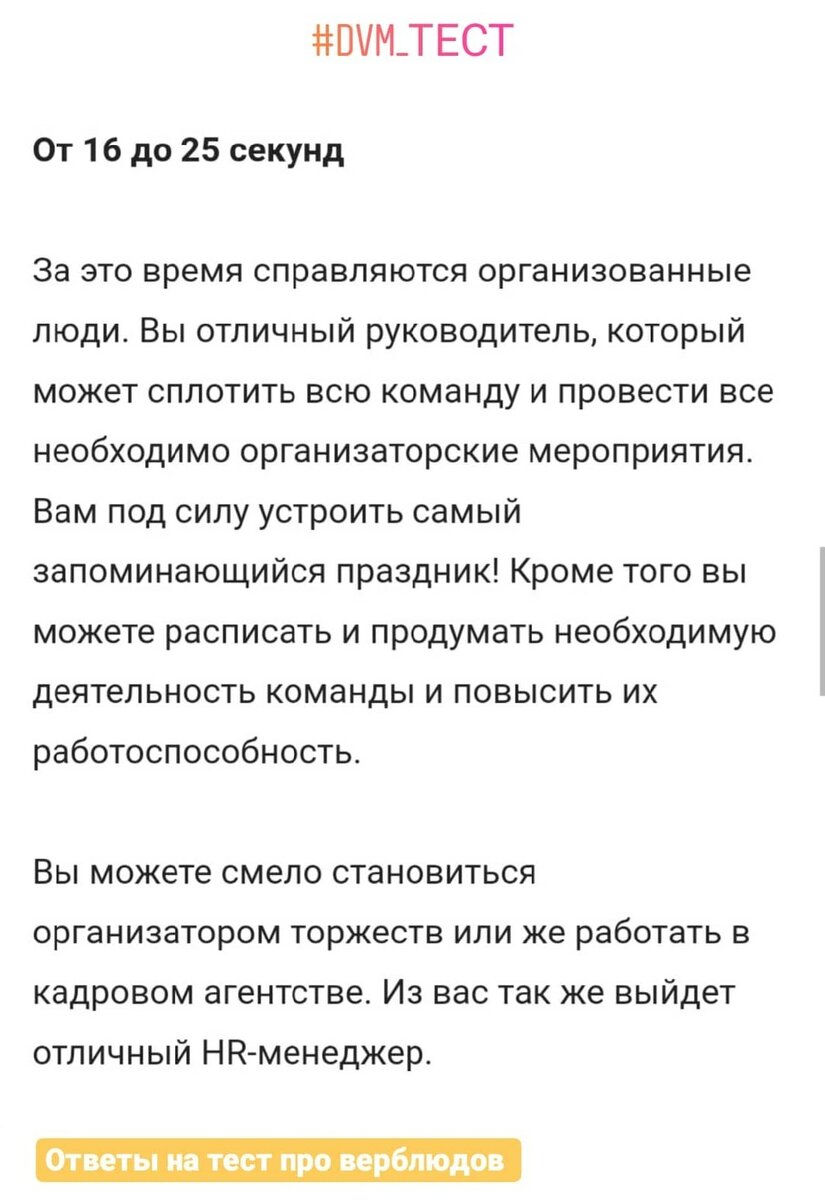 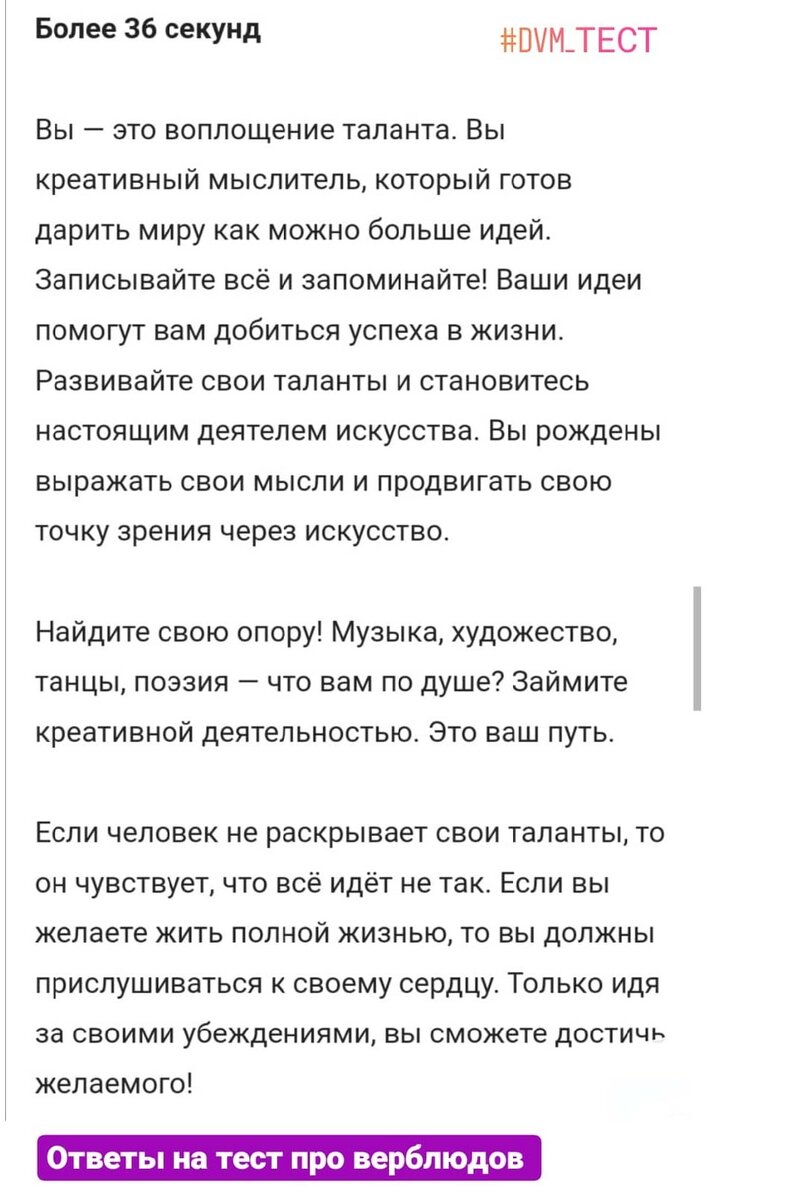 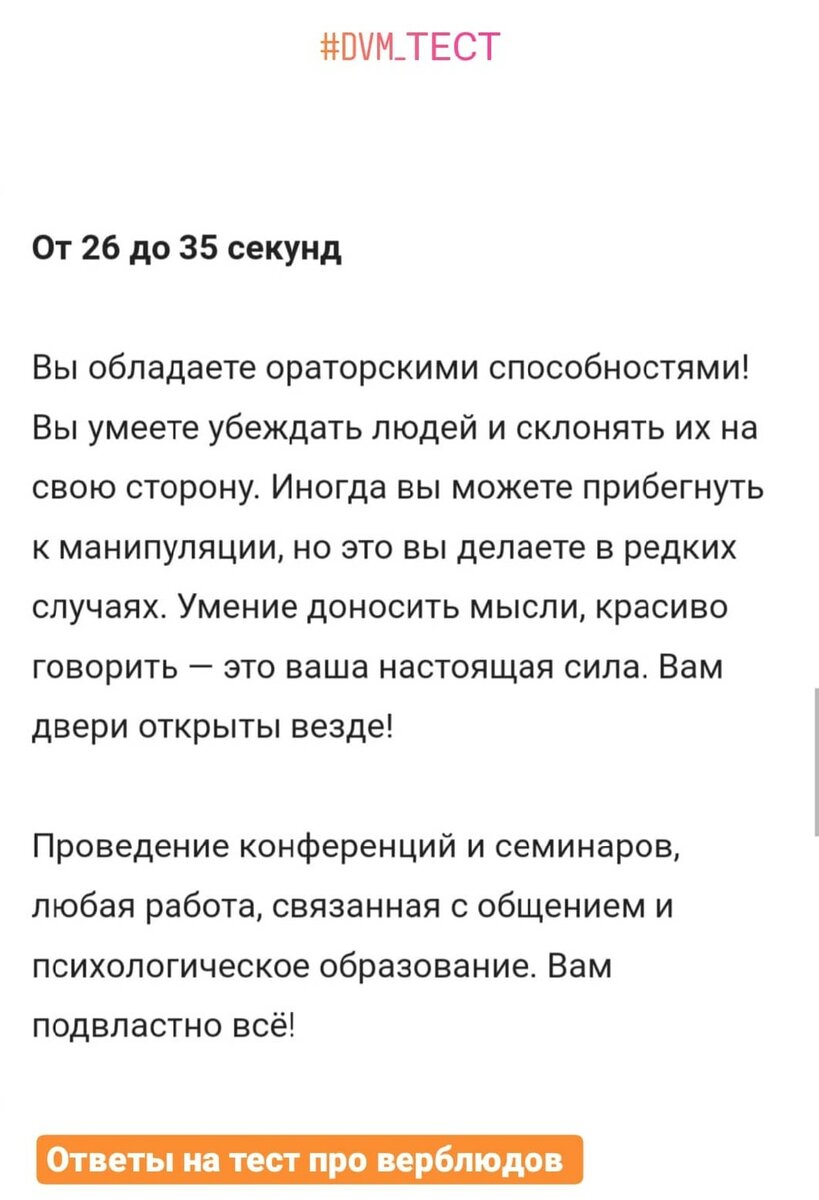 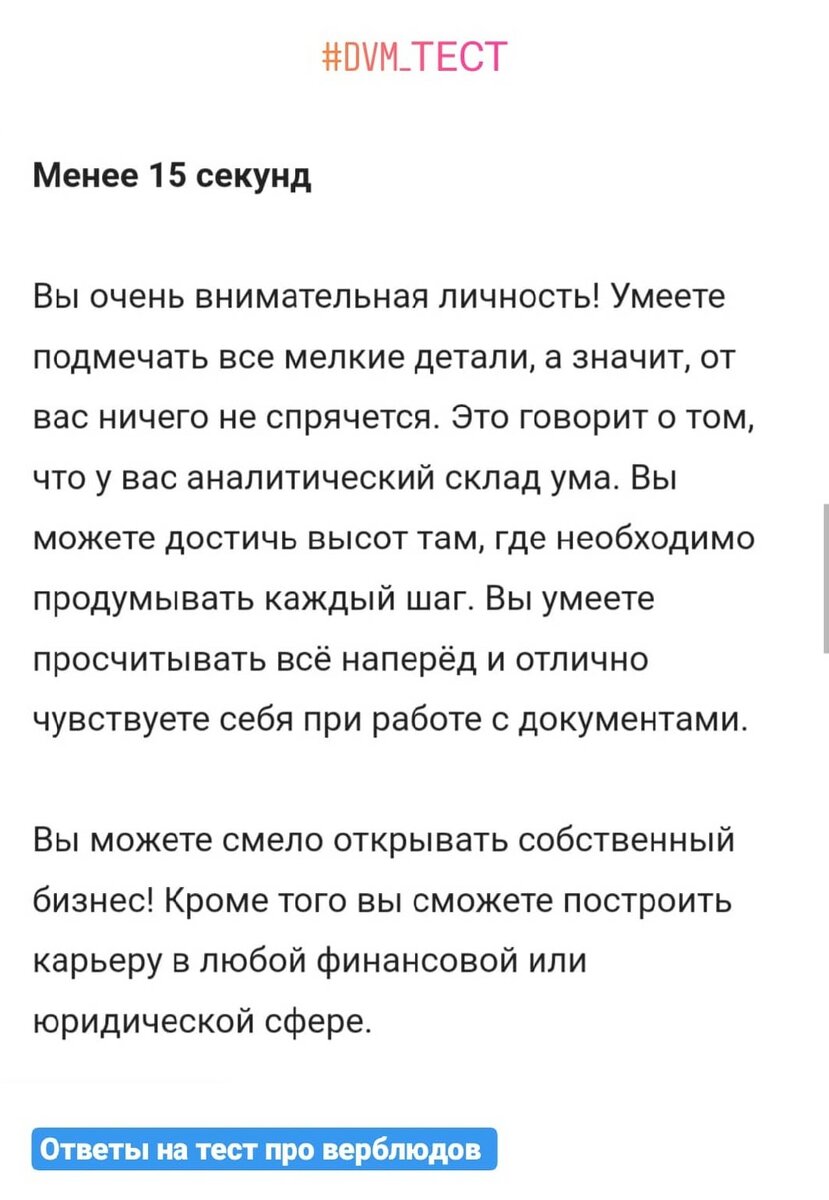 